Visual Arts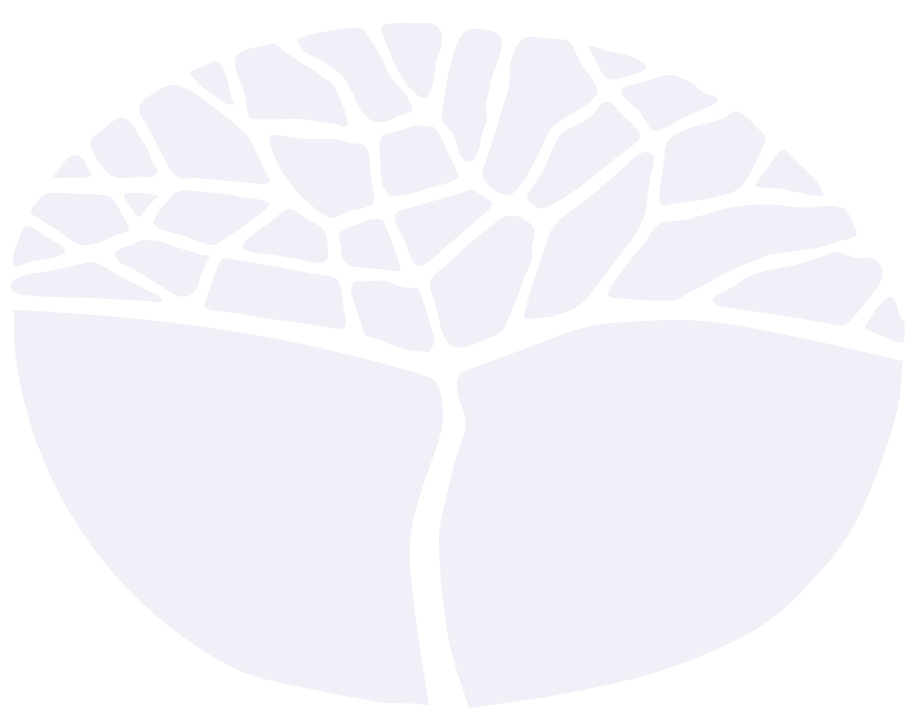 General courseYear 12 syllabusIMPORTANT INFORMATIONThis syllabus is effective from 1 January 2017.Users of this syllabus are responsible for checking its currency.Syllabuses are formally reviewed by the School Curriculum and Standards Authority on a cyclical basis, typically every five years.Copyright© School Curriculum and Standards Authority, 2017This document – apart from any third party copyright material contained in it – may be freely copied, or communicated on an intranet, for non-commercial purposes in educational institutions, provided that the School Curriculum and Standards Authority is acknowledged as the copyright owner, and that the Authority’s moral rights are not infringed.Copying or communication for any other purpose can be done only within the terms of the Copyright Act 1968 or with prior written permission of the School Curriculum and Standards Authority. Copying or communication of any third party copyright material can be done only within the terms of the Copyright Act 1968 or with permission of the copyright owners.Any content in this document that has been derived from the Australian Curriculum may be used under the terms of the Creative Commons Attribution 4.0 International (CC BY) licence. ContentRationale	1Course outcomes	2Organisation	3Structure of the syllabus	3Organisation of content	3Representation of the general capabilities	5Representation of the cross-curriculum priorities	6Unit 3 – Inspirations	7Unit description	7Suggested contexts	7Unit content	7Unit 4 – Investigations	9Unit description	9Suggested contexts	9Unit content	9School-based assessment	11Externally set task	12Grading	12Appendix 1 – Grade descriptions Year 12	13Appendix 2 – Glossary	13RationaleThe Visual Arts General course encompasses the practice and theory of the broad areas of art, craft and design. Students have opportunities to express their imagination and develop personal imagery, skills and engage in the making and presentation of artworks. They develop aesthetic understandings and a critical awareness that assists them to appreciate, and make, informed evaluations of art.This course places value on divergence, uniqueness and individuality. It assists students to value and develop confidence in their own creative abilities and to develop a greater understanding of their environment, community and culture. The Visual Arts General course engages students in a process that helps them develop motivation, self-esteem, discipline, collaborative practice and resilience, all of which are essential life skills. Enterprise and initiative are recognised and encouraged.Within contemporary society, there is increasing demand for visual literacy; the ability to perceive, understand, interpret and evaluate visual information. The Visual Arts General course enables students to develop their visual literacy and communication skills and become discriminating in their judgements. Particular aspects of life are understood and shared through visual symbol systems that are non-verbal modes of knowing.The Visual Arts General course encourages students to develop problem-solving skills together with creative and analytical ways of thinking. Innovation is encouraged through a process of inquiry, exploration and experimentation. Students transform and shape ideas to develop resolved artworks. They engage in art making processes in traditional and new media areas which involve exploring, selecting and manipulating materials, techniques, processes, emerging technologies and responses to life. This course allows them to engage in traditional, modern and contemporary art forms and conventions, such as sculpture, painting, drawing, graphic design, printmaking, collage, ceramics, earth art, video art, installations, textiles, performance, photography, montage, multimedia, and time-based works and environments.Students gain knowledge, understanding and appreciation of art and culture, both in Australian and international contexts. They analyse and evaluate their own works and the works of others from a range of historical and cultural viewpoints and develop an appreciation of the role of art in the community and their daily lives. Through their art experiences, they come to an understanding of broader questions about the values and attitudes held by individuals and societies and gain an awareness of the role that art plays in reflecting, challenging and shaping societal values.The Visual Arts General course aims to enable students to make connections to relevant fields of study and to more generally prepare them for creative thinking and problem-solving in future work and life. It aims to contribute to a sense of enjoyment, engagement and fulfilment in their everyday lives, as well as to promote an appreciation for the environment and ecological sustainability.Course outcomesThe Visual Arts General course is designed to facilitate achievement of the following outcomes.Outcome 1 – Visual arts ideasStudents use creative processes to research, develop and communicate art ideas.In achieving this outcome, students:research and generate ideasuse visual language (elements and principles of art) to express ideasdevelop and refine ideas for specific purposes, contexts and audiences.Outcome 2 – Visual arts skills, techniques and processesStudents use creative skills, techniques, processes, technologies and conventions to produce resolved artworks.In achieving this outcome, students:use art elements and principles in the production of artworksuse skills, techniques and processes to complete artworksselect and present artworks for audiences and contexts.Outcome 3 – Responses to visual artsStudents respond to, reflect on and critically evaluate their own art and the art of others.In achieving this outcome, students:respond to the qualities of artworksreflect on the thinking and creative processes of their art experiencescritically evaluate artworks referring to visual language (the elements and principles of art and design) and using art terminology.Outcome 4 – Visual arts in societyStudents understand the role of visual arts in society.In achieving this outcome, students:understand how art varies according to time and placeunderstand the social, cultural and historical contexts of visual arts.OrganisationThis course is organised into a Year 11 syllabus and a Year 12 syllabus. The cognitive complexity of the syllabus content increases from Year 11 to Year 12.Structure of the syllabusThe Year 12 syllabus is divided into two units which are delivered as a pair. The notional time for the pair of units is 110 class contact hours.Unit 3 – InspirationsThe focus for Unit 3 is inspirations. Students become aware that artists gain inspiration and generate ideas from diverse sources, including what is experienced, learned about, believed in, valued, imagined or invented.Unit 4 – InvestigationsThe focus for Unit 4 is investigations. Students explore and develop ideas for art making and interpretation through the investigation of different artists, art forms, processes and technologies.Each unit includes:a unit description – a short description of the focus of the unitsuggested contexts – a context in which the unit content could be taughtunit content – the content to be taught and learned.Organisation of contentThe course content is the focus of the learning program.The course content is divided into two content areas:Art makingArt interpretationArt makingInquiryInvestigation, development, planning, documentation and refinement of artwork describe the inquiry process. The development of ideas includes a range of investigative approaches, including direct observation, exploration and expressive drawing. Researching and selecting information and inspiration provides a basis for portraying ideas, thoughts and feelings. Resource and time management are central to the creation of artworks and the development of ideas.Visual languageVisual language involves using the elements and principles of art, signs, symbols, codes and conventions to arrive at visual solutions to communicate ideas. The use of visual language helps shape the creation and evaluation of artworks.Visual influenceViewing and exploring others’ artworks and visual sources provides the challenge of considering a range of approaches to adopt, extend or reject in one’s own work. Viewing and appraising others’ artwork informs and influences the inquiry process.Art forms, media and techniquesStudents combine and manipulate media and techniques in selected art forms. This provides opportunities to work flexibly, discover innovative solutions and develop original approaches to art making through exploration and experimentation.Art practiceThis involves the use of skills and processes in order to produce and present artworks. Health and safety guidelines, together with the exercise of civic, social and environmental responsibility, must be adhered to in the learning environment. Art practice requires discernment and the ability to make informed and sensitive choices with an awareness of ethical, legal and economic issues, such as appropriation, copyright, censorship and marketing.PresentationDisplay of artworks provides opportunities to participate, promote and critique own and others’ artworks. Presentation therefore involves arranging, organising and displaying ideas and artworks for audiences.ReflectionReflection involves revisiting and reconsidering options and alternatives when developing ideas and artworks. Describing, analysing and critically evaluating thinking and working processes enhances one’s own artistic practice.Art interpretationVisual analysisVisual analysis promotes critical thinking through strategies of formal analysis and the use of critical analysis frameworks. Analysis involves comparing, commenting on and making informed judgements about artworks which are representative of a range of art forms from various times and places. Visual analysis takes into account formal concerns as well as contextual factors relating to time, place, race, culture, gender identity, religion and politics in order to make informed judgements about how meanings are communicated.Personal responsePersonal response involves sharing, discussing and justifying opinions about artworks, both first-hand and in reproductions. The field of visual arts is subject to different interpretations and informed responses should take into account varying contexts from which a work is created and experienced. Responding to artworks can stimulate insights, encourage deeper understandings, challenge preconceived ideas and involve making connections between oneself and others.Meaning and purposeEach viewer constructs their own meaning based on their own experiences and the evidence provided in artworks. Commentaries on art by critics, historians, theorists and artists provide essential information and further access to the meanings and purposes of artworks.Social, cultural and historical contextsKnowledge about the relationships between artists, artworks, audiences and contextual factors is fundamental to interpreting and understanding visual artworks. Research into contexts includes consideration of the stylistic and technical aspects of artworks in order to locate them in particular times, places and cultures. Visual arts practice plays an important role in forming a significant part of the economy and providing career opportunities in Australia and internationally.Representation of the general capabilitiesThe general capabilities encompass the knowledge, skills, behaviours and dispositions that will assist students to live and work successfully in the twenty-first century. Teachers may find opportunities to incorporate the capabilities into the teaching and learning program for the Visual Arts General course. The general capabilities are not assessed unless they are identified within the specified unit content.LiteracyThe general capabilities may be explicitly taught or may be an inherent part of a particular learning area. The visual arts rely on multi literacies; oral, visual, kinetic, text based and digital literacy, all of which are fundamental to learning, communicating, creating and responding.NumeracyAn ability to apply numerical concepts, such as space, scale, proportion, depth, ratio and pattern, is the foundation of all composing and creating in the visual arts.Information and communication technology capabilityThe information and communication technology (ICT) capability enables students to use digital tools and environments to represent their ideas and artwork. They use digital technologies to locate, access, select and evaluate information, work collaboratively, share and exchange information, and communicate with a variety of audiences.Critical and creative thinkingThe visual arts are dependent on the development of creative and critical thinking. In creating artwork, students draw on their curiosity, imagination and thinking skills to pose questions and explore ideas. They consider possibilities and processes and make choices that assist them to take risks and express their ideas creatively.Personal and social capabilityLearning in the visual arts promotes self-discipline, initiative, confidence, empathy and adaptability as students work individually and collaboratively. As art makers, they acquire facility with tools, media, skills and techniques and they develop and apply personal abilities, such as self-discipline and goal setting.Ethical understandingEthical understanding is developed and applied in the visual arts when students encounter or create artwork that requires ethical consideration, such as artwork that is controversial, involves a moral dilemma or presents a biased point of view. They actively engage in ethical decision making when reflecting on their own and others’ artwork.Intercultural understandingIntercultural understanding in the visual arts assists students to explore new ideas, media and practices from diverse local, national, regional and global cultural contexts. Students are encouraged to demonstrate 
open-mindedness to perspectives that differ from their own and to appreciate the diversity of cultures and contexts in which artists and audiences live.Representation of the cross-curriculum prioritiesThe cross-curriculum priorities address the contemporary issues which students face in a globalised world. Teachers may find opportunities to incorporate the priorities into the teaching and learning program for the Visual Arts General course. The cross-curriculum priorities are not assessed unless they are identified within the specified unit content.Aboriginal and Torres Strait Islander histories and culturesThe study of Aboriginal and Torres Strait Islander histories and cultures enriches understanding of the diversity of art making practices in Australia and develops appreciation of the need to respond to artworks in ways that are culturally sensitive and responsible.Many Australian Indigenous artists affirm connection with Country/Place, People and Culture through their visual arts making, with more traditional artworks representing cultural and clan knowledge that can only be used with permission. Study of the visual arts created by Aboriginal and Torres Strait Islanders exposes students to a view of the Australian landscape that is unique, expressive and personal.Other Australian Indigenous artists offer a more contemporary view of Australian society. Many of these artists are part of the wider community of Australian artists and their artwork is as various and individual as other contemporary Australian artists.Asia and Australia's engagement with AsiaAsia and Australia’s engagement with Asia provides rich, engaging and diverse contexts in which to investigate making and responding to visual artwork which has arisen from the rich and diverse cultures, belief systems and traditions of the peoples of the Asian region.SustainabilitySustainability provides engaging and thought-provoking contexts in which to explore the nature of art making and responding and enables the investigation of the interrelated nature of social, economic and ecological systems.Students can use the exploratory and creative platform of the visual arts to develop world views that recognise the importance of social justice, healthy ecosystems and effective action for sustainability. Through their art work, they may persuade others to take action for sustainable futures.Unit 3 – InspirationsUnit descriptionThe focus for this unit is inspirations. Students become aware that artists gain inspiration and generate ideas from diverse sources, including what is experienced, learned about, believed in, valued, imagined or invented. The breadth of this focus allows choice of learning contexts that are related to students' interests.In this unit, students develop their knowledge and understanding of visual language and apply this to both art making and art interpretation. Through exploration, investigation and experimentation, they develop skills in inquiry, recording observations and manipulating media to create artworks in selected art forms.Students, through research and/or first-hand experience of artworks and art making, actively engage in perception, research, reflection and response and consider the ways in which artists, past and present, have been inspired to develop artworks. They are given opportunities to present or exhibit their work, to describe their source(s) of inspiration and to evaluate the process and success of their finished artworks.Suggested contextsTeachers and students may explore one or more of the suggested contexts in this unit (this list is not exhaustive):concepts: emotions and imagination, universal issuesstyles and approaches: drawing and other visual documentation strategies or styles from different times and cultures, transformation or metamorphosis, styles of representationmaterials: clay, textile materials, 2D, 3D or 4D materialsmeanings and messages: visual narratives, personal response to artworks, literature and mass mediapurposes: traditional and/or contemporary body adornment, wearable artUnit contentAn understanding of the Year 11 content is assumed knowledge for students in Year 12.This unit includes the knowledge, understandings and skills described below.Art makingInquiryuse direct observation, expressive and exploratory drawing to create artworkexplore alternatives, experiment and make informed decisions about the development of artworkorganise information, research, plan and document design development processVisual languageuse strategies for developing visual language in artwork - elements and principles of artVisual influenceexamine specific artists and artwork with similar techniques, subject matter or approachesselect sources of information and inspiration to develop own artworkArt forms, media and techniquestest and experiment with media when developing artworkapply and refine techniques in selected art formsArt practiceexperiment and selectively apply materials and skills to produce artworkmake appropriate and considered choices when developing artworkfollow correct health and safety practices, respecting and acknowledging the work of othersexamine a variety of art forms and visual arts practices, referencing sources of informationPresentationrecord and arrange work in progressdisplay finished artwork with an audience in mindReflectionreflect on and maintain documentation of the development of thinking and working practicesdescribes the ideas, meaning and personal direction taken in art making - artist statementArt interpretationVisual analysisuse guided questions and critical analysis frameworks to interpret and evaluate artworkcomment on subject matter, meaning and formal organisation – composition of artworkdiscuss artwork referring to visual language and using art terminologyPersonal responsestructure responses giving reasons for opinions and interpretations about artworkidentify various inspirations behind the development and creation of artworkMeaning and purposeidentify the purpose and discuss the techniques, visual language and approach used to communicate meaning in artworkSocial, cultural and historical contextsexamine the subject matter of artwork, identifying the stylistic and technical aspects that locate it in a particular time, place or cultureUnit 4 – InvestigationsUnit descriptionThe focus for this unit is investigations. Students explore and develop ideas through the investigation of different artists, art forms, processes and technologies. Students investigate spontaneous and analytical styles of drawing, experimenting with a range of media and techniques. They further develop their knowledge and understanding of visual language and apply this to both art making and art interpretation.In particular, students explore the expressive potential of media techniques and processes, considering their inherent qualities in the development and presentation of their artworks. They investigate ways to document their thinking and working practices, refining their reflection and decision-making skills.In this unit, students investigate a variety of artworks and media to further develop their understanding of the creative process and learn how to apply new analytical and production skills and techniques in the communication of their own ideas.Suggested contextsTeachers and students may explore one or more of the suggested contexts in this unit (this list is not exhaustive):concepts: a sense of place: myth and reality, objects or phenomena, illusion, symbolism, dreams and imaginationstyles and approaches: postmodern, traditional and/or contemporary art practice, art as record, illustration, art styles and media usematerials: fibre, glass, oil and acrylics, found objects, digital mediameanings and messages: issues of personal interest and passion, exploration of universal issues, such as poverty, comics, art as social comment, anatomical studiespurposes: architecture, stage set, personal interests or passionsUnit contentThis unit includes the knowledge, understandings and skills described below.Art makingInquiryuse observed, spontaneous and analytical drawings to develop artworkmanipulate media and use a variety of investigative approaches to develop and produce artworkgather, collect and organise information, research and inspirational stimulus materials to plan and develop artworkVisual languageuse visual language in the development and production of artwork - elements and principles of artVisual influencecollect and use inspiration gathered from across a range of artists, genres, times and places in the development of own artworkArt forms, media and techniquesadapt and apply materials and techniques to create artwork in selected art formsexperiment and refine the use of media and techniques to produce innovative artworkArt practiceexperiment with materials, skills and processes to develop artworkfollow correct health and safety practices, respecting and acknowledging the work of othersexamine a range of visual arts practices by selectively applying skills and processes to own artworkPresentationorganise, document and present thinking and working practicesdisplay a body of work for critique and exhibitionReflectionreflect on, refine and evaluate the development of thinking and working practicesdescribes the ideas, meaning and personal direction taken in art making - artist statementacknowledge visual influencesArt interpretationVisual analysisuse guided questions and critical analysis frameworks to interpret artworkdiscuss subject matter, meaning and formal organisation of artworkrefer to visual language and use art terminology to comment on artworkPersonal responseprovide and give reasons for interpretation and opinion about artworkdiscuss ways artists have investigated themes in their workMeaning and purposediscuss the meaning of artwork from different times and places making links to contextual factorsdiscuss how artists have used different approaches , techniques and visual language to communicate meaning in artworkSocial, cultural and historical contextsexamine the subject matter of artwork and identify a range of social, cultural, historical and other contextual factors that have influenced or impacted the development and production of artists, groups or movements over timeSchool-based assessmentThe Western Australian Certificate of Education (WACE) Manual contains essential information on principles, policies and procedures for school-based assessment that needs to be read in conjunction with this syllabus.Teachers design school-based assessment tasks to meet the needs of students. The table below provides details of the assessment types for the Visual Arts General Year 12 syllabus and the weighting for each assessment type.Assessment table – Year 12Teachers are required to use the assessment table to develop an assessment outline for the pair of units.The assessment outline must:include a set of assessment tasksinclude a general description of each taskindicate the unit content to be assessedindicate a weighting for each task and each assessment typeinclude the approximate timing of each task (for example, the week the task is conducted, or the issue and submission dates for an extended task).All assessment types must be included in the assessment outline at least twice with the exception of the externally set task which only occurs once.The set of assessment tasks must provide a representative sampling of the content for Unit 3 and Unit 4.Assessment tasks not administered under test/controlled conditions require appropriate validation/authentication processes. Visual Arts practical (production) tasks must be developed mainly in school time, and any work away from school must be regularly monitored.Externally set taskAll students enrolled in the Visual Arts General Year 12 course will complete the externally set task developed by the Authority. Schools are required to administer this task in Term 2 at a time prescribed by the Authority.Externally set task design brief – Year 12Refer to the WACE Manual for further information.GradingSchools report student achievement in terms of the following grades:The teacher prepares a ranked list and assigns the student a grade for the pair of units. The grade is based on the student’s overall performance as judged by reference to a set of pre-determined standards. These standards are defined by grade descriptions and annotated work samples. The grade descriptions for the Visual Arts General Year 12 syllabus are provided in Appendix 1. They can also be accessed, together with annotated work samples, through the Guide to Grades link on the course page of the Authority website at www.scsa.wa.edu.auTo be assigned a grade, a student must have had the opportunity to complete the education program, including the assessment program (unless the school accepts that there are exceptional and justifiable circumstances).Refer to the WACE Manual for further information about the use of a ranked list in the process of assigning grades.Appendix 1 – Grade descriptions Year 12Appendix 2 – GlossaryThis glossary is provided to enable a common understanding of the key terms in this syllabus.Type of assessmentWeightingProductionA body of work that incorporates resolved artwork(s) and documentation of thinking and working practices.This typically involves:investigative approaches, including drawing to create artworks (inquiry)using elements and principles of art (visual language)using sources of information and research (visual influence)transforming and developing artworks (art forms, media and techniques)producing artworks (art practice)displaying artworks (presentation)evaluating and refining production processes (reflection).65%AnalysisResponse to, analysis and evaluation of artworks sourced from a variety of forms, periods, times and/or cultures.This typically involves:interpretation of meaningscommenting on the relationship between the art form’s structure, purpose, ideas, issues, beliefs, attitudes, emotions and/or values.10%InvestigationCase studies involving research and visual analysis focused on Australian and/or international visual arts practice. Visual arts practice should be examined with consideration of historical, cultural and contextual factors influencing production and interpretation.10%Externally set taskA written task or item or set of items of 50 minutes duration developed by the School Curriculum and Standards Authority and administered by the school.15%Time50 minutesFormatWrittenFormatConducted under invigilated conditionsFormatTypically between two and four questions/itemsFormatQuestions can require students to provide and refer to one page of documentation on processes of production and designContentThe Authority informs schools during Term 3 of the previous year of the Unit 3 syllabus content on which the task will be basedGradeInterpretationAExcellent achievementBHigh achievementCSatisfactory achievementDLimited achievementEVery low achievementAArt making (production)Produces artworks showing proficient communication of unified ideas.Displays purposeful and skilful application of media, techniques, skills and processes.Explores extensively and applies visual language with discernment in the production of artworks.Demonstrates refined decision-making in the development and presentation of resolved artworks.AArt interpretation (analysis and investigation)Provides informed and coherent analyses that explain aesthetic organisation and layers of meaning. Provides cognisant and well-considered personal responses that are justified and supported with relevant evidence.Undertakes effective research, based on multiple sources of contextual information, to form well-reasoned and cohesive conclusions.BArt making (production)Produces artworks showing effective communication of well considered ideas.Displays skilful application of media, techniques, skills and processes.Explores effectively and applies visual language with refinement in the production of artworks.Demonstrates well considered decision-making in the development and presentation of resolved artworks.BArt interpretation (analysis and investigation)Provides detailed and structured analyses that discuss aesthetic organisation and meaning.Provides thoughtful personal responses with valid reasons and clear evidence to support opinions.Undertakes appropriate research, identifying relevant sources of contextual information, to form logical conclusions.CArt making (production)Produces artworks showing appropriate communication of considered ideas.Displays consistent application of media, techniques, skills and processes.Explores generally and with straightforward application of visual language in the production of artworks.Demonstrates competent decision-making in the development and presentation of resolved artworks.CArt interpretation (analysis and investigation)Provides broad and general analyses, identifying key features offering some interpretation of meaning.Provides clear personal responses with some reasons to support opinions.Undertakes appropriate research, applying contextual information to form general conclusionsDArt making (production)Produces artwork showing minimal communication of cursory or underdeveloped ideas.Displays basic, inconsistent and/or underdeveloped application of media, techniques, skills and processes.Explores minimally and applies visual language superficially in the production of artworks.Demonstrates cursory decision-making in the development and presentation of resolved artworks.DArt interpretation (analysis and investigation)Provides rudimentary analyses, with obvious or superficial interpretation of meaning.Provides cursory personal responses with few reasons to support opinions.Undertakes limited research, offering conclusions that are underdeveloped or unsubstantiated.EDoes not meet the requirements of a D grade and/or has completed insufficient assessment tasks to be assigned a higher grade.AbstractionA style of art that selects and emphasises one, or a number of the elements and principles of art, in order to depict an object or idea without attention to depicting the object in a realistic manner.AestheticRelating to or characterised by a concern with beauty or good taste (adjective); a particular taste or approach to the visual qualities of an object (noun).AnalysisComparing, commenting on and making informed judgements about artworks.AppropriationThe intentional borrowing, copying and alteration of pre-existing images and objects in a new context or for a new meaning.Art terminologyWords and phrases which have meaning specific to the visual arts.CensorshipThe act of suppressing artwork deemed objectionable on moral, political, aesthetic or other grounds.CompositionThe placement or arrangement of elements or parts in artwork.ConceptualEmphasising ideas rather than objects (or skills).Context (historical, social 
and cultural)Historical, social and/or cultural context refers to the time and place in which an 
artwork was created and the influence on artwork of those contexts.ConventionsTraditional or culturally accepted ways of doing things based on audience expectations.CopyrightThe exclusive right to make copies, license or otherwise exploit an artistic work.Critical analysis frameworksCritical analysis frameworks provide scaffolds for analysis of artworks. The four
critical analysis frameworks, recommended for use by the School Curriculum and Standards Authority (SCSA), are STICI, Taylor, Feldman and Four Frames.Elements of artLine, colour, shape, texture, space, value (tone) and form.InfluencesThe capacity or power of persons or events to be a compelling force on, or produce 
effects on, the creations, actions, behaviours and/or opinions of others.InnovationA new invention or idea.PracticeRefers to the conceptual and physical processes of art making and how ideas, concepts and themes are developed.Principles of artAccepted conventions associated with organising the elements; can include unity, balance, hierarchy, scale, proportion, emphasis, similarity, repetition and contrast.Resolved artworkA resolved artwork is an artwork that would generally be considered display or exhibition ready.StyleA distinctive or characteristic manner of expression; the influencing context of an artwork, such as Impressionism or Romanticism; or postmodern, twenty-first century or contemporary.Visual devicesThe elements and principles of art and symbols and conventions are visual devices 
that the artist uses to communicate his/her intent.Visual languageVisual language is the use of the elements and principles of art, symbols and conventions to arrive at visual solutions to communicate ideas.Visual literacyThe ability to perceive, understand, interpret and evaluate visual information.Visual symbol systemsNon-verbal modes of communication, for example, signs, symbols, perspective, 
representation.